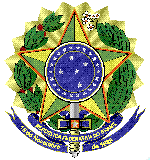 MINISTÉRIO DA EDUCAÇÃOUNIVERSIDADE FEDERAL FLUMINENSEPRO-REITORIA DE ADMINISTRAÇÃOANEXO IV – ORDEM DE SERVIÇOSDocumentos Entregues (   ) – (   ) – Indicadores de Desempenho Niterói, xx de xxxxx de 2020 UFF Contrato: Contratada: UFF Contrato: Contratada: UFF Contrato: Contratada: OS Nº UFF Contrato: Contratada: UFF Contrato: Contratada: UFF Contrato: Contratada: Dt Início: Dt Fim: ORDEM DE SERVIÇO ORDEM DE SERVIÇO ORDEM DE SERVIÇO ORDEM DE SERVIÇO ORDEM DE SERVIÇO Serviço Serviço Serviço Objetivo Objetivo Objetivo Métrica Métrica Métrica Cálculo Cálculo Cálculo Custo Total (UST) Custo Total (UST) Custo Total (UST) Id Id Tarefa Tarefa Tarefa Tarefa 1 1 2 2 Pressupostos e RestriçõesPressupostos e RestriçõesPressupostos e RestriçõesPressupostos e RestriçõesPressupostos e RestriçõesPressupostos e RestriçõesIndicadores Limite Limite Glosa Limite CONTRATANTE CONTRATANTE Área/Fiscal Requisitante da Solução Área/Fiscal Requisitante da Solução Gestor do Contrato Gestor do Contrato Gestor do Contrato _____________________ <Nome> Matrícula: <Matr.> _____________________ <Nome> Matrícula: <Matr.> ______________________ <Nome> Matrícula: <Matr.> ______________________ <Nome> Matrícula: <Matr.> ______________________ <Nome> Matrícula: <Matr.> CONTRATADA CONTRATADA ________________________________ <Nome> <Qualificação> ________________________________ <Nome> <Qualificação> 